OSNOVNA ŠKOLA VLADIMIRA VIDRIĆAKUTINA, Školska 2KLASA:  406-01/17-01/10UR.BROJ: 2176-36-01-17-03IZMJENAPOZIVA ZA DOSTAVU PONUDAZA PROVEDBU POSTUPKA BAGATELNE NABAVE: SUSTAV GRIJANJA U PODRUČNOJ ŠKOLI DONJA GRAČENICAFAZA 1/nabava robe bagatelne vrijednosti/SADRŽAJ: 1.  Izmjene Upute ponuditeljima 2.. Prilog III ( Izmjene ponudbenog troškovnika) UPUTE PONUDITELJIMA ZA IZRADU PONUDEZbog tehničke pogreške u ponudbenom troškovniku  mijenja se točka 21. UPUTA PONUDITELJIMA ZA IZRADU PONUDE „ 21. Rok za dostavu ponuda : Adresa dostave ponuda: Osnovna škola Vladimira Vidrića,Kutina ,Školska 2.Rok dostave ponuda:      03.02.2017. Otvaranje ponuda  izvršit će se na adresi dostave ponuda u prostorijama Osnovne škole Vladimira Vidrića, Kutina,Školska 2. „Ispravna točka 21 glasi:„ 21. Rok za dostavu ponuda : Adresa dostave ponuda: Osnovna škola Vladimira Vidrića,Kutina ,Školska 2.Rok dostave ponuda:      06.02.2017. Otvaranje ponuda  izvršit će se na adresi dostave ponuda u prostorijama Osnovne škole Vladimira Vidrića, Kutina,Školska 2. „Ostale odredbe UPUTA PONUDITELJIMA ZA IZRADU PONUDE ostaju na snazi neizmjenjene.Također se mijenja  Prilog  II (Ponudbeni troškovnik ).U Kutini, 02.02.2017. godine Naručitelj Osnovna škola Vladimira Vidrića, Kutina Odgovorna osoba, Ravnateljica: Snježana Coha,dipl.učitelj,  Prilog :II DHT PROJEKT d.o.o.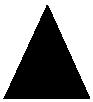 projektiranje, consulting, inženjering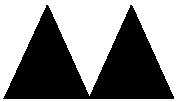 STROJARSKE INSTALACIJEProjekt:TROŠKOVNIK STROJARSKIH INSTALACIJAGrađevina:OSNOVNA ŠKOLA VLADIMIRA VIDRI ĆA KUTINA,PODRUČNA ŠKOLA DONJA GRA ČENICAInvestitor:OSNOVNA ŠKOLA VLADIMIRA VIDRI ĆA KUTINA,PODRUČNA ŠKOLA DONJA GRA ČENICAGlavni projektant:-Ovlašteni projektant:TIHOMIR RENGEL, d.i.s.Projektant suradnik:IGOR KOLAKOVIĆ, i.s.Broj tehničkog dnevnika:22/16ZOP:-Datum: travanj, 2016.Direktor:TIHOMIR RENGEL, d.i.s.©DHT PROJEKT d.o.o., pridržava sva autorska prava, te pravo kori štenja i umnožavanja dokumentacije. Investitor ima pravo koristiti ovu dokumentaciju samo za navedenu građevinu u skladu s Ugovorom.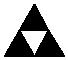 SPECIFIKACIJA OPREME, MATERIJALA I RADOVA 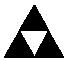 FAZA1DEMONTAŽNI STROJARSKI RADOVI FAZA 1 Demontaža postoje ćih plinskih grijalica. Stavka uključuje demontažu zaporne armature protuprirubnica, brtvi i vijaka, te dimnjača i zatvaranje dimnjaka zrakotijesnim rozetama. Zatvaranje plinske zaporne slavine kod plinskog brojila u glavnom hodniku, ispuhivanje postojeće instalacije sa duušikom. Izrezivanje nepotrebne	plinske   instalacije   (cijevi,   obujmice),   otpajanjeDEMONTAŽNI RADOVI STROJARSKE OPREME FAZA 1 - UKUPN O:  UNUTARNJA INSTALACIJA - MJERENI PLIN FAZA 1 Čelična bešavna cijev, od Č.1212 prema HRN C.B5.221 i HRN Ispitivanje plinskog razvoda na čvrstoću i nepropusnost Okomiti dimovodni komplet za kondenzacijske uređaje: Automatski odzračni lončić kao PNEUMATEX ZEPARO ili jednakovrijedan ZUT 15, NO15 (postavlja se na najviše točke instalacije grijanja) Sitni potrošni materijal (koljena, konzole, kudelja, kisik, plin za Bušenje rupe, ugradnja proturnih cijevi, NO40. Troškovi servisera i puštanja u pogon plinskog uređaja. Atest dimnjaka od nadležnog dimnja čara. Prijava radova kod nadležnog komunalnog plinsk og poduzeća, izvođenje tlačnih proba, primopredaja novo izvedene instalacije. SUSTAV MJERENI PLIN FAZA 1 - UKUPNO:SUSTAV GRIJANJA FAZA 1 Nepovratni ventil s oprugom za ugradnju u bilo kojem položaju, navojni. Uz nepovratni ventil dobaviti brtve i vijke. -dimenzije NO25                                                                                                   kom	          11Filter fini navojni za vodu -dimenzije NO25 4       .Nosači i ostali potreban pribor za montažu na zid, proiz vod Dobava radijatorskih ventila, za dvo cijevne sustave toplovodnog grijanja sa prisilnom cirkulacijom i normalnom temperaturnom razlikom polaznog i povratnog voda, prema DINEN 215, dio 1., Dobava termostatske glave, s plinskim punjenjem, za regulaciju temperature prostora, zaštitom od smrzavanja i mogućnošću ograničavanja i fiksiranja postavne vrijednosti temperature, za ventile serije RA (RA-N, RA-G, RA-K, RA-KE, RA 15/6, VHS, FHV-A).Tip:	RA 2990Proizvođač:	Danfoss                      kompl.	11Dobava i montaža radijatorskih prigušnica, tijelo p rigušnice iz bronce, otporno na koroziju i starenje, s mogućnošću priključka Bakrene cijevi u šipci potrebne za izradu nove instalacije grijanja nadžbukno po zgradi, u kompletu sa svim potrebnim f itinzima, fazonskim komadima, ms prijelazima, nosačima za cjevovod kao obujmice sa vijkom, itd, dimenzije: Cijevna izolacija kao armaflex debljine 13 mm potrebna za izolaciju cijevnog razvoda po tavanskim prostorijama. : Sitni potrošni materijal kao što su prirubnice, brtve, vijci, proturne cijevi, ovjesni i pričvrsni materijal i sl. 	1									kompl.             1Građevinski radovi pri montaži cijevi kao što su probij anja zidova, žljebljenja zidova i sl. sa izradom proturn ih cijevi                                                                                 kompl.             1Montaža naprijed specificirane opreme do potpun e pogonske gotovosti, uključivo topla i hladna proba, te probni pogon u trajanju od 24 sata. Troškovi energije i vode nisu uključeni. kompl.	1                                                                                               kompl.             1Troškovi izrade elektroinstalacije za navedenu strojarsku opremu (predvidivo.) kompl.	1                                                                                              kompl.             1Izrada kompletno atestno, tehničke dokumentacije, primopredaja radova krajnjem korisniku. kompl.	1                                                                                                 kompl.             1SUSTAV GRIJANJAFAZA 1- UKUPNO: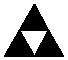 SVEUKUPNO (kn):NAPOMENA:Isporučitelj navedene opreme dužan je provjeriti i u pisan om obliku potvrditi navedene tehničke karakteristike i specificirane elemente, te obavezno izvršiti ovjeru istih kod projektanta prije njihove definitivne narudžbe.Obaveza ponuditelja je da prije predaje ponude obiđe objekat uz prisustvo investitora, kako bi se upoznao sa problematikom oko izvođenja radova kao što su uvjeti za izvo đenje, dostava materijala i opreme, demontaža i odvoz postoje ćeg materijala i opreme, način na koji će funkcionirati građevina tijekom radova itd.Količina izvršenih radova ustanovit  će se izmjerom na licu mjesta.Eventualni višak radova ili višak ugra đene opreme u odnosu na količine predviđene ugovornom specifikacijom mogu se isključivo naplatiti prema jediničnim cijenama iz ponudbene specifikacije uz ugovor o građenju.Sav materijal, opremu i uređaje kod dopreme na gradilište, a prije ugradnje, iz vođač je dužan upisati u dnevnik građenja, te nadzornom inženjeru dostaviti hrvatske ate ste i uvjerenja o kvaliteti, kao i jamstvene listove i tehničku dokumentaciju sa podacima o uređajima i opremi. Bez istog materijali, oprema i uređaji ne smiju biti ugrađeni.DHT PROJEKT d.o.o.Građevina:OSNOVNA ŠKOLA VLADIMIRA VIDRI ĆAstranica3.DHT PROJEKT d.o.o.KUTINA, PODRUČNA ŠKOLA DONJAtravanj, 2016.projektiranje, consulting, inženjeringGRAČENICAProjektant:Glavni projektant:TD:Tihomir Rengel, d.i.s.-22/16DHT PROJEKT d.o.o.Građevina:OSNOVNA ŠKOLA VLADIMIRA VIDRI ĆAstranica4.DHT PROJEKT d.o.o.KUTINA, PODRUČNA ŠKOLA DONJAtravanj, 2016.projektiranje, consulting, inženjeringGRAČENICAR.br.OpisKol.JediničnaUkupno:cijena (kn)(kn)kompl.3postojećih plinskih potrošača sa instalacije, demontaža dimovodnihcijevi i pribora, ugradnja čepova.kompl.1Projektant:Glavni projektant:TD:Tihomir Rengel, d.i.s.-22/16DHT PROJEKT d.o.o.Građevina:OSNOVNA ŠKOLA VLADIMIRA VIDRI ĆAstranica5.DHT PROJEKT d.o.o.KUTINA, PODRUČNA ŠKOLA DONJAtravanj, 2016.projektiranje, consulting, inženjeringGRAČENICAR.br.OpisKol.JediničnaUkupno:cijena (kn)(kn)C.B5.021, dimenzija:NO 32m162.PR 440/7 plinska kuglasta slavina ravna 3/4"kom23.Drža č konzole i obujmice za učvršćivanje cjevnog razvoda-izradai montažakompl1kompl1AZB 601/21kom2varenje, i sl.).kompl18.Mehaničko čišćenje cijevi i profila od hrđe do metalnog sjaja, uzdva premaza temeljnom bojom.m119.Premaz cijevi lak bojom za označavanje plinske instalacije (žuta).m11kom2kompl1kompl1kompl1Projektant:Glavni projektant:TD:Tihomir Rengel, d.i.s.-22/16DHT PROJEKT d.o.o.Građevina:OSNOVNA ŠKOLA VLADIMIRA VIDRI ĆAstranica6.DHT PROJEKT d.o.o.KUTINA, PODRUČNA ŠKOLA DONJAtravanj, 2016.projektiranje, consulting, inženjeringGRAČENICAR.br.OpisKol.JediničnaUkupno:cijena(kn)(kn)kom13.Radijatorska tijela pločaste izvedbe, izrađena od hladnoRadijatorska tijela pločaste izvedbe, izrađena od hladnoRadijatorska tijela pločaste izvedbe, izrađena od hladnovaljanog čeličnog lima debljine 1,2mm proizvod kaovaljanog čeličnog lima debljine 1,2mm proizvod kaovaljanog čeličnog lima debljine 1,2mm proizvod kaoVOGEL&NOOT ili jednakovrijedan. Opremljena suVOGEL&NOOT ili jednakovrijedan. Opremljena suVOGEL&NOOT ili jednakovrijedan. Opremljena sutermostatskim radijatorskim ventilima, čepovima za odzračivanjetermostatskim radijatorskim ventilima, čepovima za odzračivanjetermostatskim radijatorskim ventilima, čepovima za odzračivanjete čepovima za ispuštanje vode. Kompaktni radijatori od hladnote čepovima za ispuštanje vode. Kompaktni radijatori od hladnote čepovima za ispuštanje vode. Kompaktni radijatori od hladnovaljanog čeličnog lima za radni tlak do 10 bara. Radijatorskavaljanog čeličnog lima za radni tlak do 10 bara. Radijatorskavaljanog čeličnog lima za radni tlak do 10 bara. Radijatorskatijela se postavljaju na zidove pomoću konzola. Osnovna bojatijela se postavljaju na zidove pomoću konzola. Osnovna bojatijela se postavljaju na zidove pomoću konzola. Osnovna bojaprema DIN 55900 pečena na 190 ºC, lakirano elektrostatskimprema DIN 55900 pečena na 190 ºC, lakirano elektrostatskimprema DIN 55900 pečena na 190 ºC, lakirano elektrostatskimnanosom praškaste boje RAL9010 pečena na 210nanosom praškaste boje RAL9010 pečena na 210nanosom praškaste boje RAL9010 pečena na 210ºC.Tip kao ili jednakovrijedan:xxK/visina/duljinaxxK/visina/duljinaProizvođač kao ili jednakovrijedan:VOGEL&NOOTProizvođač kao ili jednakovrijedan:VOGEL&NOOTProizvođač kao ili jednakovrijedan:VOGEL&NOOT33K/600/1600učionicekom.421K/900/400predprostorkom.121K/900/900sanitarijekom121K/900/1300hodnikkom.321K/900/2000ulaz/hodnikkom.2Projektant:Glavni projektant:TD:Tihomir Rengel, d.i.s.-22/16DHT PROJEKT d.o.o.Građevina:OSNOVNA ŠKOLA VLADIMIRA VIDRI ĆAOSNOVNA ŠKOLA VLADIMIRA VIDRI ĆAstranica7.stranica7.DHT PROJEKT d.o.o.KUTINA, PODRUČNA ŠKOLA DONJAKUTINA, PODRUČNA ŠKOLA DONJAtravanj, 2016.travanj, 2016.projektiranje, consulting, inženjeringGRAČENICAR.br.R.br.OpisOpisKol.JediničnaJediničnaUkupno:Ukupno:cijena(kn)cijena(kn)(kn)(kn)VOGEL&NOOT ili jednakovrijedan.visina 600kompl.4visina 900kompl.7tijelo ventila iz bronce, otporno na koroziju i starenje, sve utijelo ventila iz bronce, otporno na koroziju i starenje, sve ukompletu s vijčanom spojkom, s pred podešenjem.kompletu s vijčanom spojkom, s pred podešenjem.Tip:RA-N DN (15)Proizvođač:DanfossDimenzije:DN 15kompl.11               kompl.  11za ispusnu slavinu.Tip:RLV DN (15)Proizvođač:DanfossDimenzije:DN 15kompl.118.Odzračni radijatorski ventil s odgovarajućim brojem ključeva zaOdzračni radijatorski ventil s odgovarajućim brojem ključeva zaodzračivanje, dimenzije:odzračivanje, dimenzije:R1/4”kompl.1110.Ispusna slavina za vodu, navojna, PN6, dimenzije:Ispusna slavina za vodu, navojna, PN6, dimenzije:R1/2"kom.1111.Kovina ventil KV MF 0040 RD DN25 crveniKovina ventil KV MF 0040 RD DN25 crveniR1"kom.212.Kovina ventil KV MF 0041 RD DN25 plaviKovina ventil KV MF 0041 RD DN25 plaviR1"kom.2Projektant:Glavni projektant:TD:Tihomir Rengel, d.i.s.-22/16DHT PROJEKT d.o.o.Građevina:OSNOVNA ŠKOLA VLADIMIRA VIDRI ĆAOSNOVNA ŠKOLA VLADIMIRA VIDRI ĆAstranica8.stranica8.DHT PROJEKT d.o.o.KUTINA, PODRUČNA ŠKOLA DONJAKUTINA, PODRUČNA ŠKOLA DONJAtravanj, 2016.travanj, 2016.projektiranje, consulting, inženjeringGRAČENICAR.br.R.br.OpisOpisKol.JediničnaJediničnaUkupno:Ukupno:cijena(kn)cijena(kn)(kn)(kn) 18x160 22x162 28x1,550 22/13 mm1 28/13 mm50Projektant:Glavni projektant:TD:Tihomir Rengel, d.i.s.-22/16DHT PROJEKT d.o.o.Građevina:OSNOVNA ŠKOLA VLADIMIRA VIDRI ĆAstranica9.DHT PROJEKT d.o.o.KUTINA, PODRUČNA ŠKOLA DONJAtravanj, 2016.projektiranje, consulting, inženjeringGRAČENICAREKAPITULACIJA:-   DEMONTAŽNI RADOVI STROJARSKE OPREME FAZA 1-   DEMONTAŽNI RADOVI STROJARSKE OPREME FAZA 1- UKUPNO:-UNUTARNJA INSTALACIJA – MJERENI PLIN FAZA 1- UKU PNO:-SUSTAV GRIJANJA FAZA 1- UKUPNO:Projektant:Glavni projektant:TD:Tihomir Rengel, d.i.s.-22/16